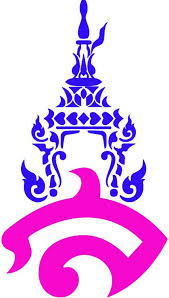 แผนการจัดการเรียนรู้ที่ 1หน่วยการเรียนรู้ที่ 1 วิธีการทางประวัติศาสตร์ในการศึกษาเรื่องราวทางประวัติศาสตร์  เรื่อง  วิธีการทางประวัติศาสตร์	วิชา  สังคมศึกษา    ชื่อรายวิชา  ประวัติศาสตร์   กลุ่มสาระการเรียนรู้ สังคมศึกษา ศาสนาและวัฒนธรรม  	ชั้น มัธยมศึกษาปีที่ 3     ภาคเรียนที่ 1	ปีการศึกษา  2559    เวลา  1  ชั่วโมง อาจารย์ผู้สอน นางสาวศศิกานต์ ชาติสุวรรณ1. มาตรฐานการเรียนรู้	มาตรฐาน ส 4.1 เข้าใจความหมาย ความสำคัญของเวลาและยุคสมัยทางประวัติศาสตร์ สามารถใช้วิธีการทางประวัติศาสตร์มาวิเคราะห์เหตุการณ์ต่างๆ อย่างเป็นระบบ2. ตัวชี้วัด	ส 4.1  ม.3/1  วิเคราะห์เรื่องราวเหตุการณ์สำคัญทางประวัติศาสตร์ได้อย่างมีเหตุผลตามวิธีการทางประวัติศาสตร์	ส 4.1  ม.3/1  ใช้วิธีการทางประวัติศาสตร์ในการศึกษาเรื่องราวต่างๆที่ตนสนใจ3. จุดประสงค์การเรียนรู้	1. มีความรู้และสามารถวิเคราะห์เรื่องราวทางประวัติศาสตร์	2. สามารถนำวิธีการทางประวัติศาสตร์ไปศึกษาเรื่องราวต่างๆ4. สาระสำคัญ	วิธีการและขั้นตอนทางประวัติศาสตร์ที่นักประวัติศาสตร์สามารถนำมาใช้ศึกษาเรื่องราวทางประวัติศาสตร์ให้มีความถูกต้องและน่าเชื่อถือมากที่สุด  และสามารถนำมาศึกษาเรื่องราวเกี่ยวกับตนเอง  ท้องถิ่นที่เกิดขึ้นในอดีตและปัจจุบัน  สามารถเป็นประโยชน์ต่อการวิเคราะห์เรื่องราวหรือเหตุการณ์ที่สำคัญ5. สาระการเรียนรู้	1.	วิธีการทางประวัติศาสตร์ในการศึกษาเรื่องราวทางประวัติศาสตร์  			- จุดมุ่งหมายของการวิเคราะห์เรื่องราว  เหตุการณ์ทางประวัติศาสตร์			- ข้อจำกัดของเรื่องราว  เหตุการณ์ทางประวัติศาสตร์			- ความสำคัญของการวิเคราะห์เรื่องราว  เหตุการณ์ทางประวัติศาสตร์			- กรณีตัวอย่างในการศึกษาเรื่องราว  เหตุการณ์ทางประวัติศาสตร์โดยใช้วิธีการทางประวัติศาสตร์6. คุณลักษณะอันพึงประสงค์	1. มีวินัย รับผิดชอบ		2. ใฝ่เรียนรู้		3. มุ่งมั่นในการทำงาน7. สมรรถนะสำคัญ	1. ความสามารถในการสื่อสาร	2. ความสามารถในการคิด		- ทักษะการคิดวิเคราะห์			- ทักษะการคิดอย่างมีวิจารณญาณ	3. ความสามารถในการใช้ทักษะชีวิต8. กิจกรรมการเรียนรู้	กิจกรรมนำเข้าสู่การเรียน ครูจัดระเบียบห้องเรียนเพื่อให้สะดวกต่อการเรียนการสอน ครูเช็คชื่อนักเรียนเพื่อตรวจสอบนักเรียนที่มาสายและขาดเรียน ครูนำเข้าสู่บทเรียนโดยการพูดคุยใช้คำถาม  - นักเรียนทราบหรือไม่ว่า สังเคราะห์กับวิเคราะห์ต่างกันอย่างไร(คำตอบ  วิเคราะห์  หมายถึง  แยกแยะสิ่งที่จะพิจารณาออกเป็นส่วนย่อย  เพื่อทำความเข้าใจในแต่ละส่วน  สังเคราะห์  หมายถึง  การรวบรวมสิ่งต่างๆตั้งแต่  2  ชนิดขึ้นไปและนำมาทำให้สำเร็จรูป)	        กิจกรรมพัฒนาผู้เรียน ครูอธิบาย  เรื่อง  วิธีการทางประวัติศาสตร์ในการศึกษาเรื่องราวทางประวัติศาสตร์			- จุดมุ่งหมายของการวิเคราะห์เรื่องราว  เหตุการณ์ทางประวัติศาสตร์			- ข้อจำกัดของเรื่องราว  เหตุการณ์ทางประวัติศาสตร์			- ความสำคัญของการวิเคราะห์เรื่องราว  เหตุการณ์ทางประวัติศาสตร์			- กรณีตัวอย่างในการศึกษาเรื่องราว  เหตุการณ์ทางประวัติศาสตร์โดยใช้วิธีการทางประวัติศาสตร์	5. ครูให้นักเรียนตอบคำถามโดยการสุ่มเรียกเลขที่  โดยมีคำถาม  ดังนี้			- ขั้นตอนสุดท้ายของวิธีการทางประวัติศาสตร์  คือขั้นตอนใด				(คำตอบ  การเรียบเรียงหรือการนำเสนอ)			- จงยกตัวอย่างที่ทำให้การค้นพบหลักฐานทางประวัติศาสตร์มีความเกี่ยวข้องน้อย				(คำตอบ  สงคราม  น้ำท่วม  ไม่มีความรู้เรื่องภาษา  ไม่ชอบจดบันทึก)       	     กิจกรรมรวบยอด     6. ครูและนักเรียนร่วมกันสรุปบทเรียน	9. สื่อการเรียนรู้	1.  หนังสือประวัติศาสตร์  ม.310. แหล่งการเรียนรู้	1.  Power  Point  เรื่อง  วิธีการทางประวัติศาสตร์ในการศึกษาเรื่องราวทางประวัติศาสตร์11. การวัดและการประเมินผล12. บันทึกหลังการสอน		1. ผลการสอน...............................................................................................................................................................................................................................................................................................................................................................................................................................................................................................................................................................................................................................................................................................................................................................................................................................................	2. ปัญหาและอุปสรรค...............................................................................................................................................................................................................................................................................................................................................................................................................................................................................................................................................................................................................................................................................................................................................................................................................................................	3. ข้อเสนอแนะ...............................................................................................................................................................................................................................................................................................................................................................................................................................................................................................................................................................................................................................................................................................................................................................................................................................................ลงชื่อ.........................................................ผู้สอน								                       (  นางสาวศศิกานต์ ชาติสุวรรณ )	                                 เป้าหมายหลักฐานเครื่องมือวัดเกณฑ์การประเมินสาระสำคัญ  วิธีการและขั้นตอนทางประวัติศาสตร์ที่นักประวัติศาสตร์สามารถนำมาใช้ศึกษาเรื่องราวทางประวัติศาสตร์ให้มีความถูกต้องและน่าเชื่อถือมากที่สุด  และสามารถนำมาศึกษาเรื่องราวเกี่ยวกับตนเอง  ท้องถิ่นที่เกิดขึ้นในอดีตและปัจจุบัน  สามารถเป็นประโยชน์ต่อการวิเคราะห์เรื่องราวหรือเหตุการณ์ที่สำคัญ-การตอบคำถาม-แบบบันทึกกิจกรรมระดับคุณภาพ 2 ผ่านเกณฑ์ตัวชี้วัด  ส 4.1  ม.3/1  วิเคราะห์เรื่องราวเหตุการณ์สำคัญทางประวัติศาสตร์ได้อย่างมีเหตุผลตามวิธีการทางประวัติศาสตร์ส 4.1  ม.3/1  ใช้วิธีการทางประวัติศาสตร์ในการศึกษาเรื่องราวต่างๆที่ตนสนใจ-การตอบคำถาม-แบบบันทึกกิจกรรมระดับคุณภาพ 2 ผ่านเกณฑ์คุณลักษณะอันพึงประสงค์สังเกตความมีวินัย รับผิดชอบ ใฝ่เรียนรู้มุ่งมั่นในการทำงาน และรักความเป็นไทย-แบบประเมินสมรรถนะสำคัญของผู้เรียน-แบบฝึกปฏิบัติระดับคุณภาพ 2 ผ่านเกณฑ์สมรรถนะ  ประเมินความสามารถในการสื่อสาร ความสามารถในการคิด และความสามารถในการใช้ทักษะชีวิตแบบประเมินสมรรถนะสำคัญของผู้เรียน-แบบฝึกปฏิบัติระดับคุณภาพ 2 ผ่านเกณฑ์